PARECER CIRCUNSTANCIADO DE PROJETO DE PESQUISACOLEGIADO DO CURSO DE: ...O projeto da pesquisa intitulada ----, coordenada pelo(a) docente ----- foi avaliado para fins de aprovação e registro na Divisão de Pesquisa e Pós-Graduação do Campus de Curitiba II, sob análise dos critérios abaixo: *fica sob a decisão do(a) parecerista utilizar todos os critérios abaixo ou somente alguns deles e outros para a avaliação do projeto.Relevância e contribuição da pesquisa para a promoção do desenvolvimento artístico, cultural, científico, educacional, tecnológico, humano, socioeconômico e ambiental: ---Pertinência do Tema e do Objeto de pesquisa em relação às demandas apresentadas pelo contexto de inserção da Unespar e do Campus; pela realidade local, regional, nacional e internacional; e pela área e subárea indicadas: ----Importância do Tema e do Objeto de pesquisa para as áreas e subáreas abrangidas no curso: ---Clareza, objetividade e coerência do Resumo e das Palavras Chave: --- Pertinência dos argumentos apresentados na Caracterização e na Justificativa para o desenvolvimento da pesquisa: ---Clareza e viabilidade dos Objetivos: ---Sustentação do Aporte Teórico para a pesquisa proposta: ---Detalhamento dos procedimentos metodológicos e convergência com os objetivos: ---Compatibilidade entre as etapas da pesquisa e o tempo disponível para cada uma delas: ---A partir das ponderações apresentadas acima, o referido Projeto de Pesquisa está APROVADO sem ressalvas/ com ressalvas.*Se houverem ressalvas, indique aqui as adequações a serem realizadas.Curitiba, ____ de _______________ de 20__.______________________________________________________Titulação - Nome do(a) professor(a) que realizou o parecerCurso de Graduação/ Pós-Graduação Stricto Sensu de ---Unespar - Campus ---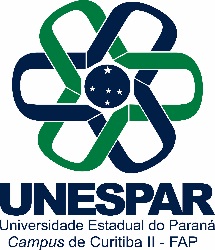 Universidade Estadual do ParanáCampus de Curitiba II – FAPDivisão de Pesquisa e Pós-Graduação